  PROGRAM IMPREZ KWIECIEŃ 2024       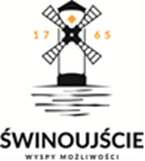 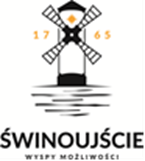 4 KWIETNIA – CZWARTEKgodz. 19:00 Stand-UP, Antoni Syrek-Dąbrowski
Miejsce: Sala Teatralna MDK, ul. Matejki 11 
Organizator: Stand-Up Polska 
Impreza biletowana 
6 KWIETNIA – SOBOTAgodz. 09:00 PARKRUN - Bieg, trucht lub marsz na dystansie 5km z pomiarem czasuMiejsce: Park Zdrojowy w pobliżu wejścia do parku przy ul. Chrobrego (od strony północnej)Organizator: PARKRUN Świnoujściegodz. 16:00 i 17:15 Świnoujska Basket Liga Miejsce: hala sportowa ul. Piłsudskiego 9 (wejście boczne od strony ul. Hołdu Pruskiego)Organizator: Ośrodek Sportu i Rekreacji „Wyspiarz”
więcej  informacji: www.swibas.pl7 KWIETNIA – NIEDZIELA
Młodzieżowa Liga Koszykówki  godz. 12:00 – OSiR III vs JCH The Sailors IIIgodz. 12:00 - OSiR II vs JCH The Sailors Igodz. 13:00 – JCH The Sailors II vs OSiR IMiejsce: hala sportowa Uznam Arena, ul. Grodzka 5Organizator: Ośrodek Sportu i Rekreacji „Wyspiarz” więcej na informacji:www.osir.swinoujscie.plgodz. 17:00 i 18:30 Grand Prix/Liga Siatkówki 2023/2024Miejsce:  hala sportowa ul. Piłsudskiego 9 (wejście boczne od strony ul. Hołdu Pruskiego)Organizator: Ośrodek Sportu i Rekreacji „Wyspiarz”8 KWIETNIA – PONIEDZIAŁEKWSPÓŁZAWODNICTWO SPORTOWE SZKÓŁgodzi. 10:30 Drużynowe Biegi Przełajowe – Igrzyska Dzieci, Igrzyska Młodzieży Szkolnej, LicealiadaMiejsce:  Stadion Miejski  ul. Matejki 2210 KWIETNIA – ŚRODA godzi. 18:00 do 19:00 Biegam Bo LubięMiejsce:  Stadion Miejski  ul. Matejki 22Organizator: Ośrodek Sportu i Rekreacji „Wyspiarz/ Fundacja Wychowania przez Sport13 KWIETNIA – SOBOTA godz. 09:00 PARKRUN - Bieg, trucht lub marsz na dystansie 5km z pomiarem czasuMiejsce: Park Zdrojowy w pobliżu wejścia do parku przy ul. Chrobrego (od strony północnej)Organizator: PARKRUN Świnoujście godz. 16:00 i 17:15 Świnoujska Basket Liga Finał Miejsce: hala sportowa ul. Piłsudskiego 9 (wejście boczne od strony ul. Hołdu Pruskiego)Organizator: Ośrodek Sportu i Rekreacji „Wyspiarz”
więcej  informacji: www.swibas.plgodz. 17:30 Kabaret OT.TO
Miejsce: Sala Teatralna MDK, ul. Matejki 11 
Organizator: ART. JMImpreza biletowana 14  KWIETNIA – NIEDZIELA
Młodzieżowa Liga Koszykówki – Zakończenie godz. 11:00 – mecz o 3 miejsce godz. 12:00 – mecz o 1 miejsce Miejsce: hala sportowa Uznam Arena, ul. Grodzka 5Organizator: Ośrodek Sportu i Rekreacji „Wyspiarz” więcej na informacji:www.osir.swinoujscie.pl17  KWIETNIA – ŚRODAgodzi. 18:00 do 19:00 Biegam Bo LubięMiejsce:  Stadion Miejski  ul. Matejki 22Organizator: Ośrodek Sportu i Rekreacji „Wyspiarz/ Fundacja Wychowania przez Sport18  KWIETNIA – CZWARTEKgodz. 16:00  Czwartek LekkoatletycznyMiejsce:  Stadion Miejski  ul. Matejki 22Organizator: Ośrodek Sportu i Rekreacji „Wyspiarzwięcej na informacji:www.osir.swinoujscie.plgodz. 18:00 Pierwsze kroki – koncert Pracowni Wokalnej Mariny Nikoriuk
Miejsce: Sala Teatralna MDK, ul. Matejki 11 
Organizator: MDK Świnoujście 
Wstęp wolny 20 KWIETNIA – SOBOTA
godz. 09:00 PARKRUN - Bieg, trucht lub marsz na dystansie 5km z pomiarem czasuMiejsce: Park Zdrojowy w pobliżu wejścia do parku przy ul. Chrobrego (od strony północnej)Organizator: PARKRUN Świnoujście



21 KWIETNIA  – NIEDZIELAgodz. 17:00 i 18:30 Grand Prix/Liga Siatkówki 2023/2024 runda Play OffMiejsce:  hala sportowa ul. Piłsudskiego 9 (wejście boczne od strony ul. Hołdu Pruskiego)Organizator: Ośrodek Sportu i Rekreacji „Wyspiarz24 KWIETNIA  – ŚRODA godzi. 18:00 do 19:00 Biegam Bo LubięMiejsce:  Stadion Miejski  ul. Matejki 22Organizator: Ośrodek Sportu i Rekreacji „Wyspiarz/ Fundacja Wychowania przez Sport25 KWIETNIA  – CZWARTEK godz. 16:00  Czwartek LekkoatletycznyMiejsce:  Stadion Miejski  ul. Matejki 22Organizator: Ośrodek Sportu i Rekreacji „Wyspiarz27 KWIETNIA  – SOBOTA
godz. 09:00 PARKRUN - Bieg, trucht lub marsz na dystansie 5km z pomiarem czasuMiejsce: Park Zdrojowy w pobliżu wejścia do parku przy ul. Chrobrego (od strony północnej)Organizator: PARKRUN Świnoujściegodz. 09:00 Międzynarodowa Wystawa Kotów Rasowych 
Miejsce: Uznam Arena ul. Grodzka 5
Organizator: Cat Club Pomerania
więcej informacji: https://www.osir.swinoujscie.pl/wydarzenia/miedzynarodowa-wystawa-kotow-rasowychgodz. 12:00 Wykłady dla słuchaczy UTW Świnoujście
Miejsce: Sala Teatralna MDK, ul. Matejki 11 
Organizator: MDK Świnoujście 
Wstęp wolny 28 KWIETNIA  – NIEDZIELAgodz. 09:00 Międzynarodowa Wystawa Kotów Rasowych 
Miejsce: Uznam Arena ul. Grodzka 5
Organizator: Cat Club Pomerania
więcej informacji: https://www.osir.swinoujscie.pl/wydarzenia/miedzynarodowa-wystawa-kotow-rasowychgodz. 19:00 Stand-UP, Tomasza Karolaka
Miejsce: Sala Teatralna MDK, ul. Matejki 11 
Organizator: ART. JM
Impreza biletowanaOrganizatorzy zastrzegają sobie prawo zmiany programuWYSTAWYImprezy biletowane  – bilety do nabycia w kasach MDK
01 Kwietnia 2024 godz. 16:00  Koncert jazzowy " Kinga Kasztelan i jej saksofon" i nie wiesz w kim się zakochać  Czarodziejka saksofonu Kinga Kasztelan zagra w El Papie a nawet zaśpiewa. Mieszka w Międzyzdrojach ale gra i śpiewa w Świnoujściu. My mówimy "Wyspiarka".Miejsce: : Kawiarnia El Papa Cafe Hemingway,  Świnoujście, ul. Boh. Września 69 
Organizator: Kawiarnia El Papa Cafe Hemingway25 Kwietnia 2024 godz. 17:00 – otwarcie wystawy fotografii pt.: „ Mieszkam tu…ludzie” Świnoujskiej Grupy FotograficznejMiejsce: Miejska Biblioteka Publiczna im. Stefana Flukowskiego, ul. Piłsudskiego 15
Organizator: Miejska Biblioteka Publiczna im. Stefana Flukowskiego30 Kwietnia 2024 wystawa „ 200 lat Świnoujścia jako miasta uzdrowiskowego”.Miejsce: Muzeum Rybołówstwa  Morskiego ul. Plac  Rybaka 1 Organizator: Muzeum Rybołówstwa  MorskiegoDół formularza